Greater Upper Marlboro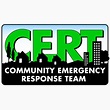 Meeting AgendaSaturday, June 8, 2019 @ 9:00 a.m.Meeting location – Upper Marlboro Town Hall, 14211 School Lane, Upper Marlboro, MD 20772Call to Order Moment of Silence – For all First RespondersRoll Call (board members) Acknowledgment of members/visitors  MinutesVote on May 11, 2019, meeting minutesOld Business Marlboro Community Day – Review - CERT members volunteered during the Marlboro Community Day event, by providing:  •vendor support•parade staging area support•traffic management•safety & security (alert medical responders of a medical concern or emergency)•family reunification •ambassadors to guide patrons and answer questions Highlights: 1) Approximately 500 - 700 patrons attended; 2) AAA CERT partnered (4 members) with Greater Upper Marlboro CERT (11 members); 3) A food vendor received minor facial injuries from a flash fire. CERT members provided immediate aid until the on-site EMS arrived [no further treatment was required]; and 4) A child was briefly separated from his mother, but was promptly reunited.   Members CERT ID Card – Photograph completed New BusinessFocus on training Training TopicsStop-the-Bleed (non-certification) review/refresher hands-on (Willie McElroy)   Positive presentation pointers  (Peggy Keller) CERT Disaster/Emergency Preparedness Presentation Overview (Wanda Leonard/Alonzo Joy) Closing Remarks and Comments from Members & Board  Our next scheduled meetings: July 13, 2019 & August 10, 2019 Schoolhouse Pond Clean-up date: TBD  